Plan de travail CP – Semaine du 16 au 20 octobre (3)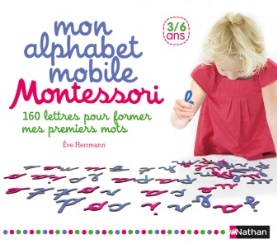 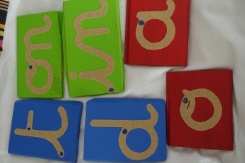 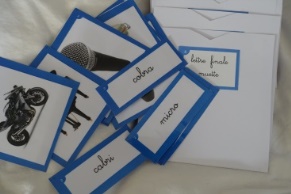 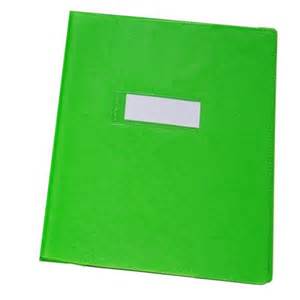 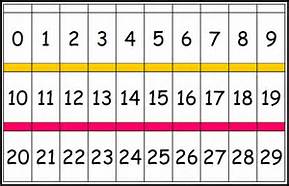 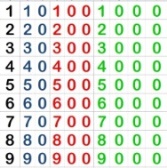 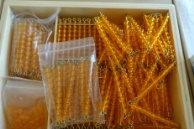 Géométrie : cube du trinôme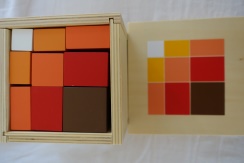 Tableau à double entrée : le jeu des lacets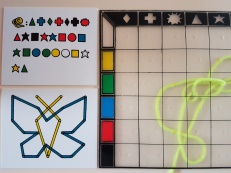 Géographie : compléter le puzzle de l’Europe et placer les drapeaux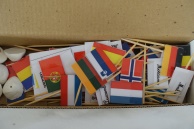 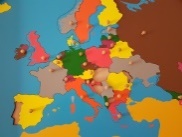 La chaine des 100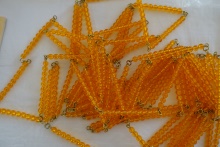 Activités pratiques : faire des nœuds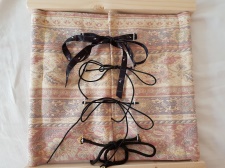 Tableau des 100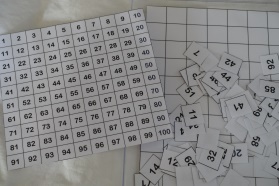 Kataminos : se repérer pour placer les pièces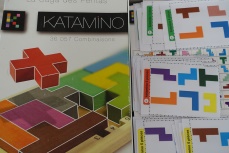 Dictées muettes : encoder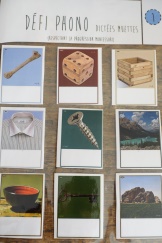 Ativités pratiques : tresser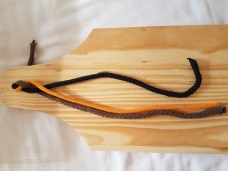 Développer sa vue : gradation des couleurs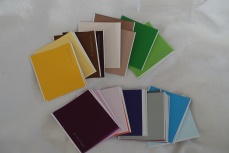 